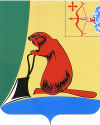 Общие положенияЗаключение Контрольно-счетной комиссии муниципального образования Тужинский муниципальный район (далее – Контрольно-счетная комиссия) на проект решения Тужинской районной Думы Кировской области «О внесении изменений в решение Тужинской районной Думы                                 от 13.12.2021 № 4/22» (далее – Решение) подготовлено в соответствии с Положением Контрольно-счетной комиссии, утвержденным решением Тужинской районной Думы от 13.12.2021 № 4/25, пунктом 4 статьи 39  Положения о бюджетном процессе в Тужинском муниципальном районе Кировской области, утвержденного решением Тужинской районной Думы от 26.02.2021 № 54/400.Решением Тужинской районной Думы от 13.12.2021 № 4/22 утвержден бюджет Тужинского муниципального района на 2022 год и плановый период 2023 и 2024 годы.В соответствии с представленным проектом Решения вносимые изменения обусловлены необходимостью изменения объемов по доходам и расходам в связи с внесением изменений в областной бюджет.Проектом Решения предлагается утвердить основные характеристики бюджета  района на 2022 год:Общий объем доходов бюджета района в сумме 138 196,3 тыс. рублей;Общий объем расходов бюджета района в сумме                                          146 107,2 тыс. рублей;Дефицит бюджета поселения в сумме 7 910,9 тыс. рублей.Изменения основных характеристик бюджета представлены в таблице.Параметры бюджета района на плановый период 2023 – 2024 годы не корректируются.Доходы бюджетаОбъем доходной части бюджета района в 2022 году увеличивается на 4 973,2 тыс. рублей.Налоговые и неналоговые поступления увеличиваются на 4 635,7 тыс. рублей (на 13,8%) и составят 38 217,9 тыс. рублей. Корректировка обусловлена фактическим поступлением доходов в текущем году и сложившейся динамики по состоянию на 01.06.2022. Увеличивается налог, взимаемый в связи с применением упрощенной системы налогообложения на  4 635,7 тыс. рублей.Общий объем безвозмездных поступлений увеличивается 337,5 тыс. рублей (на 0,3%) и составит 99 978,3 тыс. рублей.Корректировка безвозмездных поступлений обусловлена увеличением субсидии на осуществление дорожной деятельности в отношении автомобильных дорог общего пользования из областного бюджета на 337,5 тыс. рублей.В результате вносимых изменений прогнозируемый объем доходов бюджета района увеличится на 3,7% и составит 138 196,3 тыс. рублей.Расходы бюджетаПредставленным проектом Решения предусматривается увеличение расходной части бюджета в 2022 году на 4 973,2 тыс. рублей или на 3,5%. В результате вносимых изменений расходная часть бюджета поселения на 2022 год составит 146 107,2 тыс. рублей.По разделам классификации расходов бюджета изменение расходов предусматривается:по разделу 01 «Общегосударственные вопросы»  увеличение на           1 896,9 тыс. рублей. С учетом корректировки расходы составят 31 502,4 тыс. рублей;по разделу 04 «Национальная экономика» увеличение на 230,6 тыс. рублей. С учетом корректировки расходы составят 25 303,0 тыс. рублей;по разделу 05 «Жилищно-коммунальное хозяйство» увеличение на 60,0 тыс. рублей. С учетом корректировки расходы составят 6 041,7 тыс. рублей;по разделу 07 «Образование» увеличение на 715,6 тыс. рублей. С учетом корректировки расходы составят 36 284,4 тыс. рублей;по разделу 08 «Культура, кинематография» увеличение на 1 267,6 тыс. рублей. С учетом корректировки расходы составят 31 295,9 тыс. рублей;по разделу 10 «Социальная политика» увеличение на 90,0 тыс. рублей. С учетом корректировки расходы составят 6 811,0 тыс. рублей;по разделу 11 «Физическая культура и спорт» увеличение на 412,6 тыс. рублей. С учетом корректировки расходы составят 455,1 тыс. рублей;по разделу 14 «Межбюджетные трансферты общего характера бюджетам бюджетной системы РФ» увеличение на 300,0 тыс. рублей. С учетом корректировки расходы составят 6 474,0 тыс. рублей.Проектом Решения вносятся изменения в бюджетные ассигнования 2022 года, затрагивающие финансовое обеспечение 8 муниципальных программ из 17.Изменения бюджетных ассигнований по муниципальным программам района и непрограммным направлениям деятельности в 2022 году отражены в таблице.тыс. рублей.Увеличение расходов запланировано по следующим группам видов расходов:200 «Закупка товаров, работ и услуг для государственных (муниципальных) нужд» – 3 231,8 тыс. рублей;300 «Социальное обеспечение и иные выплаты населению» - 90,0 тыс. рублей;500 «Межбюджетные трансферты» - 300,0 тыс. рублей;600 «Предоставление субсидий бюджетным, автономным учреждениям и иным некоммерческим организациям» - 358,6 тыс. рублей;800 «Иные бюджетные ассигнования» - 723,2 тыс. рублей.Увеличение расходов проектом Решения предлагается по                                      5 ведомствам:по Управлению образования увеличение ассигнований предлагается в сумме 596,8 тыс. рублей;по Отделу культуры, спорта и молодежной политики увеличение ассигнований предлагается в сумме 1 799,9 тыс. рублей;по Финансовому управлению увеличение ассигнований предлагается в сумме 300,0 тыс. рублей;по Администрации муниципального образования Тужинский муниципальный район увеличение ассигнований предлагается в сумме 2 206,5 тыс. рублей;по Контрольно-счетной комиссии увеличение ассигнований предлагается в сумме 70,0 тыс. рублей.Дефицит бюджетаВ результате предложенных корректировок доходной и расходной части бюджета района на 2022 год дефицит бюджета не меняется и составляет 7 910,9 тыс. рублей.Выводы Заключение Контрольно-счетной комиссии на проект Решения подготовлено в соответствии с Положением Контрольно-счетной комиссии, утвержденным решением Тужинской районной Думы от 13.12.2021 № 4/25, пунктом 4 статьи 39  Положения о бюджетном процессе в Тужинском муниципальном районе Кировской области, утвержденного решением Тужинской районной Думы от 26.02.2021 № 54/400.Проектом Решения планируется изменение основных характеристик бюджета района на 2022 год:доходы бюджета увеличиваются на 4 973,2 тыс. рублей и составят 138 196,3 тыс. рублей;расходы бюджета увеличиваются на 4 973,2 тыс. рублей и составят 146 107,2 тыс. рублей;дефицит бюджета не меняется и составляет 7 910,9 тыс. рублей.В плановом периоде 2023 и 2024 годы изменение основных характеристик бюджета не планируется.По результатам экспертизы проекта Решения замечания и предложения отсутствуют.Контрольно-счетная комиссия считает возможным принятие проекта решения Тужинской районной Думы Кировской области «О внесении изменений в решение Тужинской районной Думы от 13.12.2021 № 4/22».Председатель Контрольно-счетнойкомиссии Тужинского района                                                            Ю.В. Попова22.06.2022КОНТРОЛЬНО-СЧЕТНАЯ КОМИССИЯ МУНИЦИПАЛЬНОГО ОБРАЗОВАНИЯ ТУЖИНСКИЙ МУНИЦИПАЛЬНЫЙ РАЙОН КИРОВСКОЙ ОБЛАСТИул. Горького, д. 5, пгт Тужа, Тужинский район, Кировская область, 612200,    тел: (83340) 2-16-45, E-mail: kcktuzha@mail.ruЗАКЛЮЧЕНИЕна проект решения Тужинской районной Думы Кировской области                         «О внесении изменений в решение Тужинской районной Думы                                 от 13.12.2021 № 4/22» (июнь)Наименование Утверждено Решением о бюджетеИзменения (+,-)Проект РешенияМП «Развитие образования»36 386,9+596,836 983,7МП «Развитие местного самоуправления"22 640,0+996,123 636,1МП «Развитие культуры»33 340,8+1 386,434 727,2МП «Управление муниципальными финансами и регулирование межбюджетных отношений»6 829,1+300,07 129,1МП «Программа управления муниципальным имуществом»6 578,7+813,87 392,5МП «Развитие транспортной инфраструктуры»23 482,3+337,523 819,9МП «Развитие физической культуры и спорта»542,5+412,6955,1МП «Комплексная программа модернизации и реформирования жилищно-коммунального хозяйства»210,0+60,0270,0Обеспечение деятельности органов местного самоуправления1 961,4+70,02 031,4